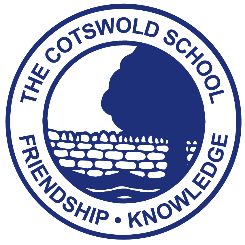 The Cotswold School Academy Trust – Person SpecificationSenior Science TechnicianQualifications and ExperienceQualifications and ExperienceQualifications and ExperienceEssentialDesirableEvidenceStudied to a minimum standard of GCSE (grade A*-C) or equivalent, in English, Mathematics and ScienceKnowledge of general scienceLaboratory experience or a scientific backgroundExperience of working in a school or similar establishmentExperience working in a busy environmentApplication formLetter of ApplicationReferencesInterviewsCertificate/s (to be available at interview)Knowledge and SkillsKnowledge and SkillsKnowledge and SkillsEssentialDesirableEvidenceAbility to adhere to strict guidelines on the storage, handling and disposal of chemicalsGood team management skillsAbility to build and form good relationships with colleagues and studentsAbility to work constructively as part of a team, understanding school roles and responsibilities including ownVerbal and written communication skills appropriate to the need to communicate effectively with colleagues and studentsGood standard of literacy and numeracy skillsAbility to absorb and understand a wide range of informationAbility to maintain accurate records and filing systemsPrevious experience of working in a laboratory environmentHealth and safety trainingApplication formLetter of applicationReferencesInterviewsPersonal QualitiesPersonal QualitiesPersonal QualitiesEssentialDesirableEvidenceInitiative and ability to prioritise one’s own workAble to follow direction and work in collaboration with line managerAble to work flexibly to meet deadlines and respond to unplanned situationsEfficient and meticulous in organisationDesire to enhance and develop skills and knowledge through CPDCommitment to the highest standards of child protection and safeguardingRecognition of the importance of personal responsibility for health and safetyCommitment to the school’s ethos, aims and its whole communityApplication formLetter of applicationReferencesInterviews